«Если хочешь быть здоров»      5 мая  в рамках антинаркотического месячника работники библиотеки и Дома Культуры  п. Сотницыно провели акцию  «Если хочешь быть здоров». В ходе акции  работники культуры раздавали молодежи  буклеты о вреде наркотиков и  рекомендовали вести здоровый  образ  жизни.  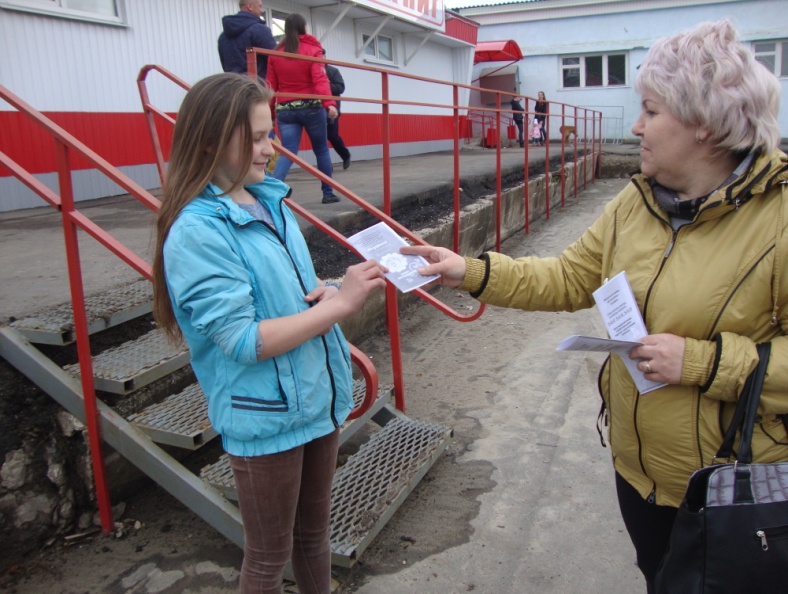 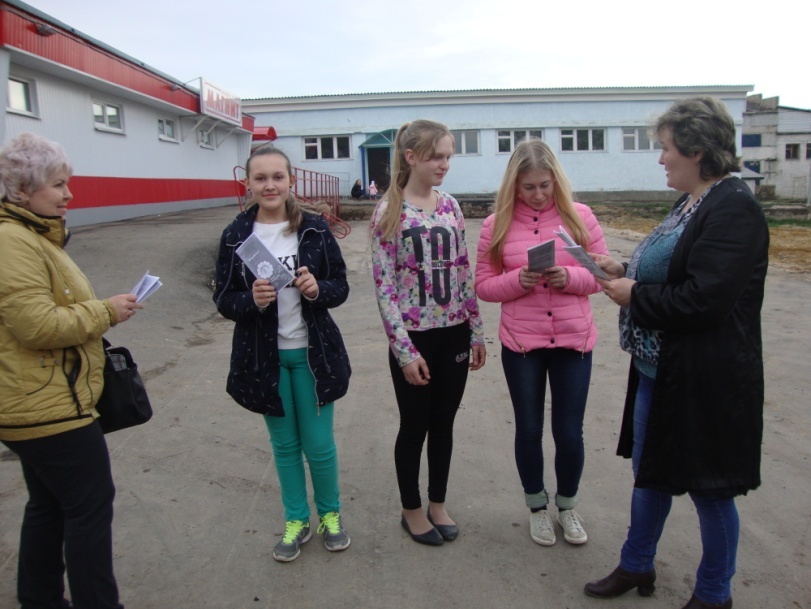 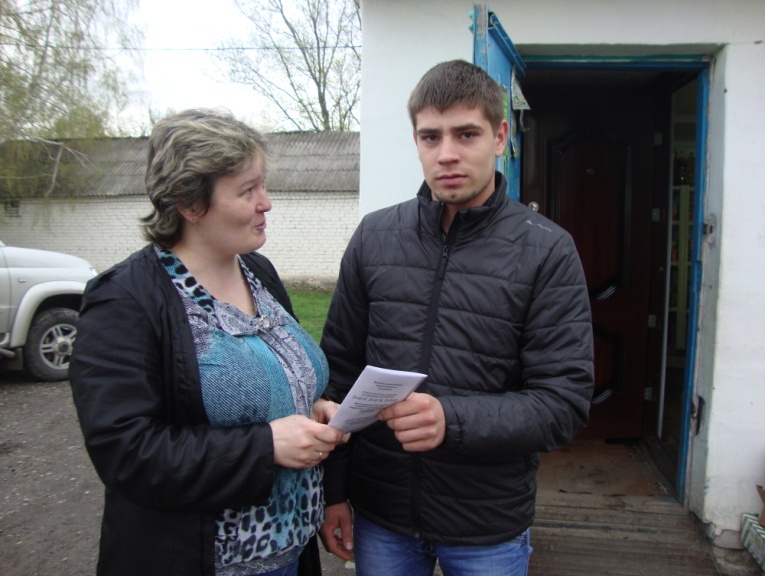 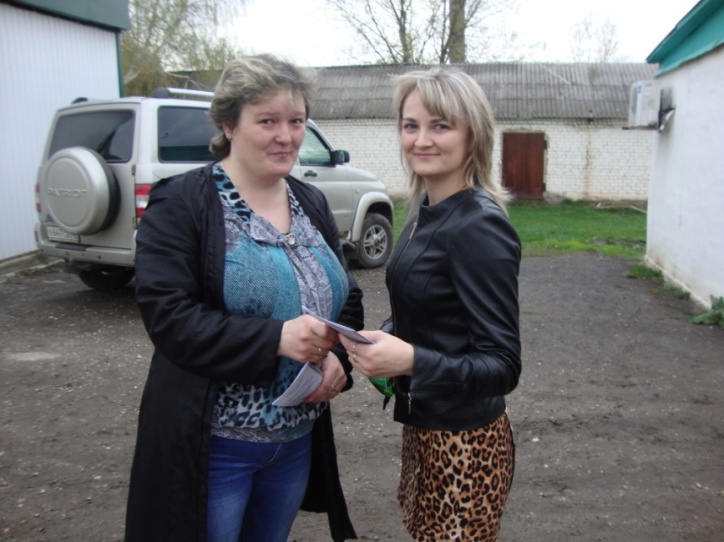 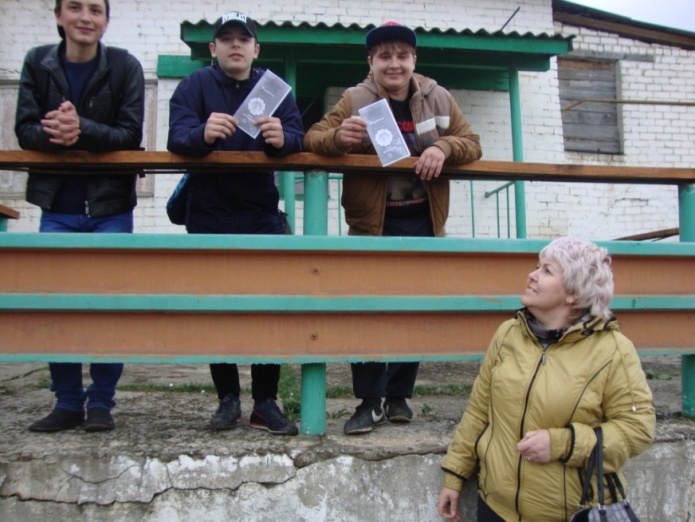 